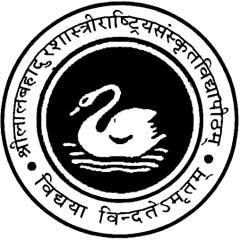 Shri Lal Bahadur Shastri Rashtriya Sanskrit VidyapeethaB-4, Qutub Institutional Area, New Delhi-110 016Feedback from Support Staff(Filled feedback form, send to iqac@slbsrsv.ac.in)Name: Mr./Ms/Mrs.  -------------------------------------------------------------------------------------------------------Designation: --------------------------	Section / Department: ---------------------- Experience (years): -----------Address: ------------------------------------------------  Mobile : ------------------------- E-mail: --------------------- Make a tick () mark in the appropriate cell:Suggestions for further improvement:--------------------------------------------------------------------------------------------------------------------------------------------------------------------------------------------------------------------------------------------------------------Sl.#ParticularsStrongly agreeAgreeNeutralDisagreeStrongly disagree1The procedures followed in the Vidyapeetha are effective.2The work distribution is fair.3The work load is reasonable4The placement of the employees is as per the job requirements.5The training programmes organized by the Vidyapeetha are helpful.6The promotion policies of the Vidyapeetha are encouraging7The infrastructure facilities are supporting the work environment8The employees are having clear understanding of their roles and                                         responsibilities.9The superior-subordinate relationships are fine.10The administration respects women employees and treats them well.11The employees have the opportunity to contribute for process development.12The   employee   grievances   are settled fairly.13The Vidyapeetha provides opportunities and support to the Staff and their Family members.